GUÍA DE LENGUAJE Y COMUNICACIÓN–2° AÑOS BÁSICOS SEMANA 9TEXTO 1 
1.  Lee atentamente el siguiente texto y marca con una X la alternativa correcta. (Si no puedes imprimir, recuerda que puedes utilizar tu cuaderno y solo copiar las preguntas con las alternativas correctas en él)PERSONAJESIdentifica los personajes del texto.  Colorea cada circulo   según corresponda. 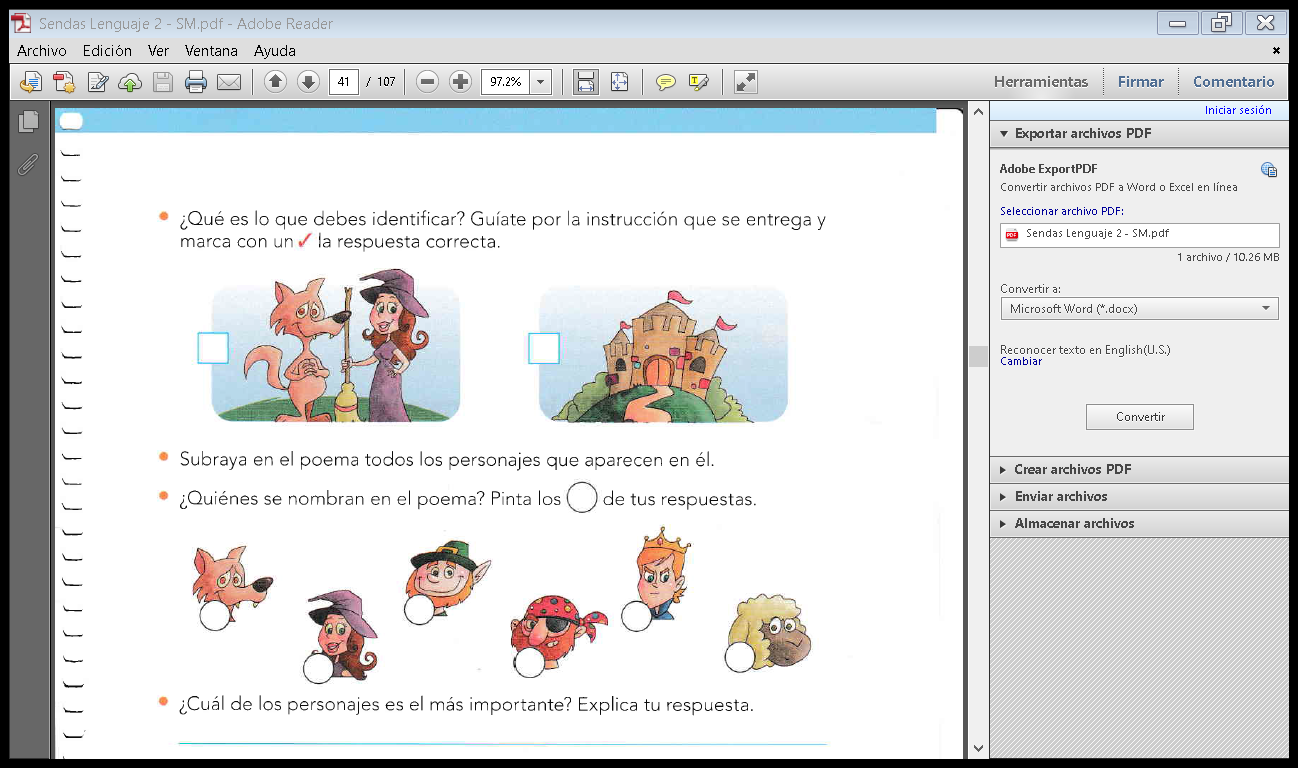 DESCRIPCIÓN DE PERSONAJESLos personajes poseen características que pueden ser de dos tipos: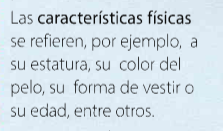 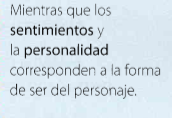 Relee el texto anterior. Subraya con rojo las características físicas y con verde los sentimientos de los personajes.Con la información subrayada completa el siguiente cuadro. Escribe la característica del personaje donde corresponda.TEXTO 2 
Lee atentamente el siguiente texto y luego responde las preguntas .COMPRENSIÓN DE LECTURA: Marca con una X la letra de la alternativa correcta.SECUENCIA Enumera estas acciones del 1 al 3, según ocurrieron en el cuento._________ Los dos amigos viajaron por toda la galaxia enseñando cómo tratar bien                    a la naturaleza.________  Raimundo ayudo a su amiga y le enseñó a cuidar a los árboles y                    animales. ________ Raimundo cuidaba con mucho cariño a los dos árboles,  seis flores, un río                      y una vaca.EL AMBIENTE El ambiente es el lugar donde ocurren los diferentes hechos y acciones que realizan todos los personajes que participan de la historia. El ambiente ayuda a imaginar de mejor manera lo que sucede en la historia.Define con tus palabras qué es el ambiente en una historia.________________________________________________________________________________________________________________¿Qué lugares se mencionan en el texto?  Completa sus nombres con las letras que faltan.Relee el texto y subraya con azul las características del ambiente que    aparecen mencionadas. Completa el siguiente cuadro con la información subrayada.Dibuja el ambiente que se describe en el primer párrafo del texto anteriormente leído. (Tutiplanet).GRUPOS CONSONÁNTICOS.A partir del texto “El secreto de Miniplanet” subraya las palabras con PL- PR y luego cópialas en la tabla que está a continuación. Escribe una oración con cada palabra.________________________________________________________________________________________________________________________________________________________________________________________________________________________________________________________Nombres_______________________________________________________   Apellidos_______________________________________________________Curso:  2° _____________                                                                                   Fecha: Semana del 25 al 29 de mayo,2020Objetivos de aprendizaje:  OA 5 Demostrar comprensión de las narraciones leídas: › extrayendo información explícita e implícita › reconstruyendo la secuencia de las acciones en la historia › identificando y describiendo las características físicas y sentimientos de los distintos personajes › recreando, a través de distintas expresiones (dibujos, modelos tridimensionales u otras), el ambiente en el que ocurre la acción › estableciendo relaciones entre el texto y sus propias experiencias › emitiendo una opinión sobre un aspecto de la lectura. OA 1 Leer textos significativos que incluyan palabras con hiatos y diptongos, con grupos consonánticos. OA 15 Escribir con letra clara, separando las palabras con un espacio para que puedan ser leídas por otros con facilidad.Objetivos de aprendizaje:  OA 5 Demostrar comprensión de las narraciones leídas: › extrayendo información explícita e implícita › reconstruyendo la secuencia de las acciones en la historia › identificando y describiendo las características físicas y sentimientos de los distintos personajes › recreando, a través de distintas expresiones (dibujos, modelos tridimensionales u otras), el ambiente en el que ocurre la acción › estableciendo relaciones entre el texto y sus propias experiencias › emitiendo una opinión sobre un aspecto de la lectura. OA 1 Leer textos significativos que incluyan palabras con hiatos y diptongos, con grupos consonánticos. OA 15 Escribir con letra clara, separando las palabras con un espacio para que puedan ser leídas por otros con facilidad.El lobito buenoÉrase  una vezun lobito buenoal que maltratabantodos los corderos.Había tambiénun príncipe malo,una bruja hermosay un pirata honrado.Todas estas cosashabía una vezcuando yo soñabaun mundo al revés.                                                         Jose Agustín GoytisoloCanto y Cuento. Madrid ediciones SM 1997El lobito buenoÉrase  una vezun lobito buenoal que maltratabantodos los corderos.Había tambiénun príncipe malo,una bruja hermosay un pirata honrado.Todas estas cosashabía una vezcuando yo soñabaun mundo al revés.                                                         Jose Agustín GoytisoloCanto y Cuento. Madrid ediciones SM 1997      1. ¿Qué tipo de texto acabas de leer?A) Un poema.B) Una receta.C) Un cuento.Según el texto qué característica es correcta.Lobito simpático.Bruja buena.Pirata honrado.PersonajesCaracterísticas físicasSentimientos y forma de serLoboPríncipeBrujaPirataEl secreto de Miniplanet             Raimundo Prados vivía solo en Miniplanet, acompañado de dos árboles, seis flores, un río y una vaca, a los que cuidaba con mucho cariño. Un día Raimundo fue a visitar Tutiplanet. Era un planeta mayor que el suyo, pero solo tenía cuatro árboles secos. El resto era un enorme desierto. Allí vivía Victoria, una chica de cara triste.La joven le contó a Raimundo que los habitantes de Tutiplanet habían talado casi todos los árboles. Y cuando faltó la comida y el agua, se fueron a otro planeta. Raimundo quiso ayudarla y la invitó a Miniplanet. Allí le enseño a cuidar los árboles y los animales.Gracias a sus consejos, Tutiplanet se salvó. Y los dos amigos viajaron por toda la galaxia enseñando como tratar bien a la naturaleza.¿Qué tipo de texto es el que acabas de leer Una receta.Un poema.Un cuento.“Los habitantes de Tutiplanet habían talado casi todos los árboles”Según el texto la palabra subrayada puede ser reemplazada por:Cortado.Sembrado.Plantado.¿Cuál es el propósito del texto El secreto de Miniplanet?En esta historia se narra la amistad de dos niños.Expresar sentimientos.Entregar instrucciones de cómo cuidar la naturaleza.Tutiplanet, se destacaba porque era un planeta con:Mucha vegetación y animales.Cuatro árboles secos.Con dos árboles y seis flores.Ambiente (Características del lugar)MiniplanetTutiplanetPalabras PLPalabras PR